Seminar on the  System for the International Registration 
of MarksGeneva, November 20 and 21, 2014PROVISIONAL PROGRAMprepared by the SecretariatThursday, November 20, 20149.00 – 9.15	Registration9.15 – 9.45	Overview of the Madrid System:  Basic Features and Recent Developments 9.45 – 10.45	The International Application and the Role of the Office of OriginEntitlement to FileCompletion of the International Application Form(c)	Tips on the Practical Use of Selected Forms10.45 – 11.00	Coffee Break11.00 – 12.15	(d)	Specific Requirements for Designating Particular Contracting Parties(e)	Certification of the International Application by the Office of OriginQuestions and Answers12.15 – 14.00	Working Lunch 14.00 – 15.15	The Role of the International BureauExamination of International Applications by the International Bureau 	(b)	Possible Irregularities and Responding to Irregularities 	Practical Exercises and Questions15.15 – 16.00	Madrid Goods and Services Manager (MGS) 16.00 – 16.15	Coffee Break16.15 – 18.00	Role of the Designated Contracting PartySubstantive Examination and Opposition Procedure Before a Designated Contracting PartyNotifications by a Designated Office on the Status of the InternationalRegistrationResponding to Refusals Questions and AnswersFriday, November 21, 20149.00 – 10.30	The Management and Maintenance of the International Registration Subsequent DesignationLimitation, Renunciation and CancellationChange in OwnershipChanges concerning the Holder or the RepresentativeReplacement under Article 4bisRestriction of the Holder’s Right of DisposalLicensesRenewal	(i)	CorrectionsPractical Cases and Tips on the Use of Selected Forms10.30 – 10.45	Coffee Break10.45 – 12.15	The Management and Maintenance of the International Registration (Continues)12.15 – 14.00	Working Lunch14.00 – 14.45	Ceasing of Effect of the International Registration and Transformation	Questions and Answers 14.45 – 15.15	Communications with the International Bureau15.15 – 16.30	Web-Based Client Services Use of ROMARIN and E-Gazette The Madrid Portfolio Manager (MPM)The Madrid Electronic Alert (MEA)The Madrid Real-Time Status (MRS)The Madrid Office Portfolio (MOP)The Global Brand Database16.30 – 16.45	Coffee Break16.45 – 17.15	Questions and Answers17.15 – 17.30	Distribution of Certificate of Attendance and Closing[End of document]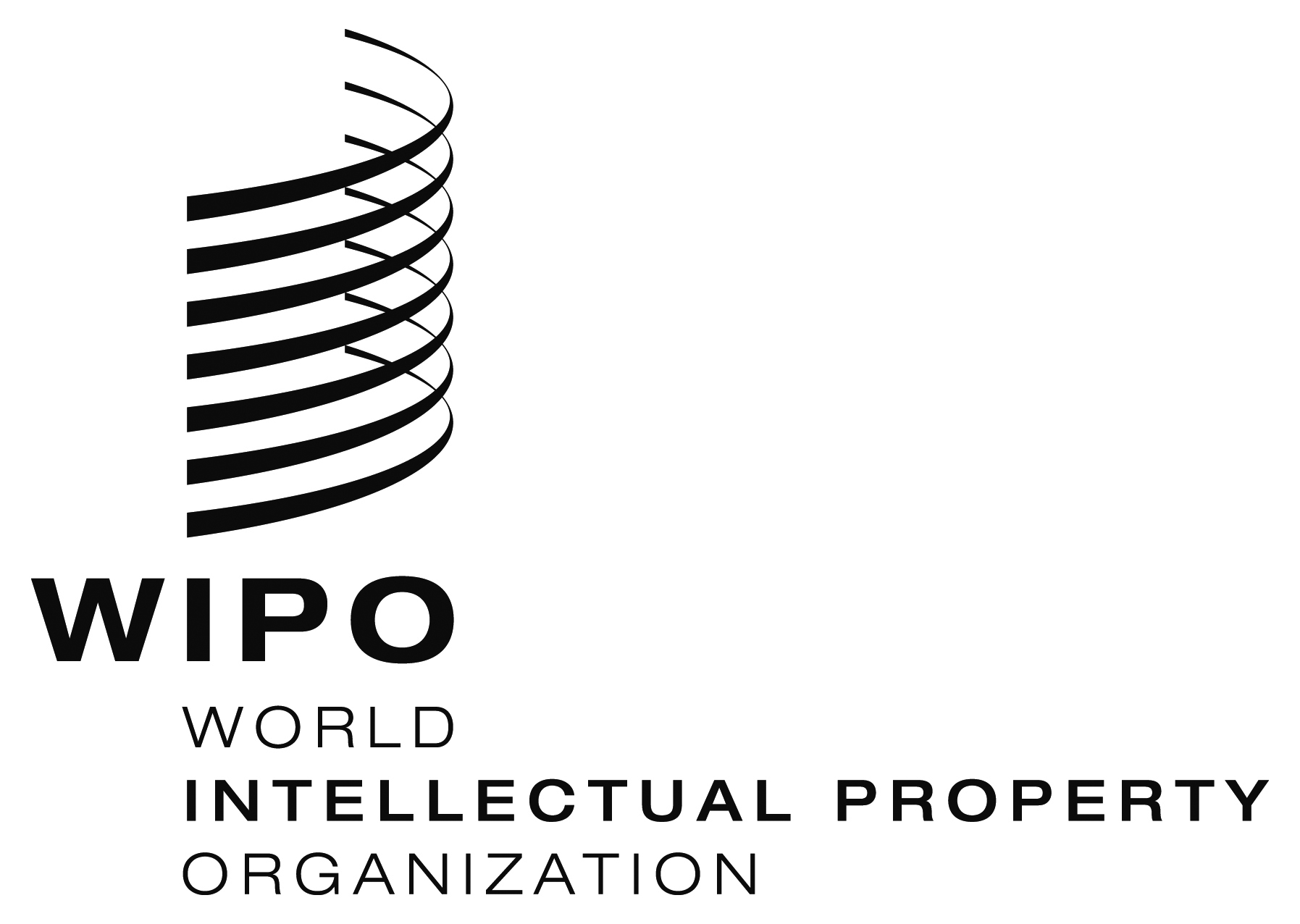 Ewipo/mmp2/14/inf/2 Prov.wipo/mmp2/14/inf/2 Prov.wipo/mmp2/14/inf/2 Prov.ORIGINAL:  ENGLISHORIGINAL:  ENGLISHORIGINAL:  ENGLISHDATE:  September 29, 2014DATE:  September 29, 2014DATE:  September 29, 2014